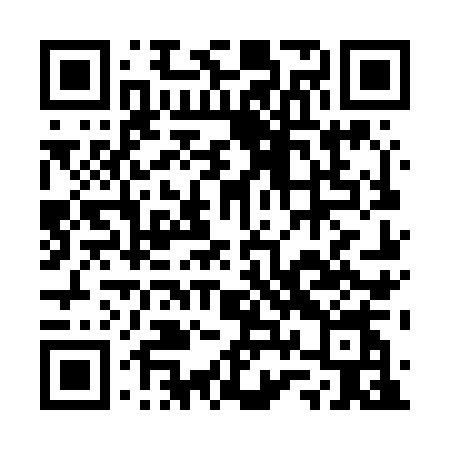 Prayer times for West Brattleboro, Vermont, USAMon 1 Jul 2024 - Wed 31 Jul 2024High Latitude Method: Angle Based RulePrayer Calculation Method: Islamic Society of North AmericaAsar Calculation Method: ShafiPrayer times provided by https://www.salahtimes.comDateDayFajrSunriseDhuhrAsrMaghribIsha1Mon3:305:1612:544:598:3310:192Tue3:315:1712:554:598:3310:183Wed3:315:1712:554:598:3210:184Thu3:325:1812:554:598:3210:175Fri3:335:1812:554:598:3210:176Sat3:345:1912:554:598:3110:167Sun3:355:2012:554:598:3110:158Mon3:365:2012:564:598:3110:149Tue3:375:2112:564:598:3010:1410Wed3:385:2212:564:598:3010:1311Thu3:405:2312:564:598:2910:1212Fri3:415:2312:564:598:2910:1113Sat3:425:2412:564:598:2810:1014Sun3:435:2512:564:598:2710:0915Mon3:455:2612:564:598:2710:0816Tue3:465:2712:574:598:2610:0717Wed3:475:2812:574:598:2510:0618Thu3:485:2912:574:588:2510:0419Fri3:505:2912:574:588:2410:0320Sat3:515:3012:574:588:2310:0221Sun3:535:3112:574:588:2210:0022Mon3:545:3212:574:588:219:5923Tue3:555:3312:574:578:209:5824Wed3:575:3412:574:578:199:5625Thu3:585:3512:574:578:189:5526Fri4:005:3612:574:578:179:5327Sat4:015:3712:574:568:169:5228Sun4:035:3812:574:568:159:5029Mon4:045:3912:574:568:149:4930Tue4:065:4012:574:558:139:4731Wed4:075:4112:574:558:129:46